Día de los Muertos – Un altar especialIf you had to create a Día de los Muertos altar for a deceased public figure / famous person / historical figure, who would it be? Why did you choose this person? What would you include on the altar & why?Present with visual support.  Be prepared to speak for approx. 1 – 2 minutes.  Tell us. Don’t read to us!Let’s keep the audience members on their toes!   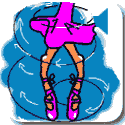 ALSO prepare 2 – 3 questions related to your presentation for your classmates to answer.   And now it’s your turn to be put on the hot seat!   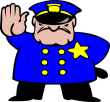 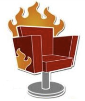 Be prepared to answer some questions from your audience.  Audience members, be prepared to ask and answer some questions.   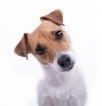 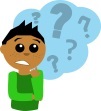 http://tucson.com/app/images/flash/dayofthedeadUn altar para los Días de los Muertos	Nombre: ________________________________ Hora: _______012     Beginning3    Developing4   Proficient5   Accomplished6    ExemplaryStudent does not reach a standard described by any of the descriptors listed.Message is unclear, incomplete, inappropriate, or too short to evaluate.  Virtually no  understanding of basics is demonstratedMessage is unclear, incomplete, and punctuated by hesitation.Message may be unclear, incomplete, and punctuated by hesitation.Message is understandable; includes some detail.Message is mainly clear and well-developed with relevant and appropriate details.Message is clear and well-developed with relevant and appropriate detailsStudent does not reach a standard described by any of the descriptors listed.Message is unclear, incomplete, inappropriate, or too short to evaluate.  Virtually no  understanding of basics is demonstratedUses language in a very basic manner; may speak infrequently and brieflyUses language in a very basic manner on topic providedUses language accurately and effectively overall, on topic providedUses language fluently, accurately, and effectively on topic providedUses language fluently, accurately, and effectively on topic providedStudent does not reach a standard described by any of the descriptors listed.Message is unclear, incomplete, inappropriate, or too short to evaluate.  Virtually no  understanding of basics is demonstratedSeldom uses appropriate vocabulary, pronunciation and intonation to express meaningMay use appropriate vocabulary, pronunciation and intonation to express meaning May use appropriate vocabulary, pronunciation and intonation to express meaning; hesitations may interfere with fluency and ease of speechUses precise  vocabulary, pronunciation and intonation to express meaning; hesitations do not interfere with fluency and ease of speechUses precise  vocabulary, pronunciation and intonation to express meaning showing fluency and ease of speech (language flows easily)Student does not reach a standard described by any of the descriptors listed.Message is unclear, incomplete, inappropriate, or too short to evaluate.  Virtually no  understanding of basics is demonstratedUses simple structures and often repeats simple patterns; may use English words and phrasesUses simple basic structures and language; repetitive  AND/OR structures used are difficult to understandUses basic structures and language overall AND/OR complex structures used are not easily understoodMay attempt complex structures and language to make meaning precise, structures  are understandableAttempts complex structures and language to make meaning precise,  structures  are easily understoodStudent does not reach a standard described by any of the descriptors listed.Message is unclear, incomplete, inappropriate, or too short to evaluate.  Virtually no  understanding of basics is demonstratedErrors prevent communicationErrors in word choice, idiom, tense, and structure disrupt communicationMay include errors in word choice, idiom, tense, and structure that weaken but do not prevent communicationControls grammar well; errors seldom interfere with understandingControls grammar well; errors virtually never interfere with communicationStudent does not reach a standard described by any of the descriptors listed.Message is unclear, incomplete, inappropriate, or too short to evaluate.  Virtually no  understanding of basics is demonstratedHas difficulty speaking without relying on notesSome reliance on notesMinimal reliance on notesLittle to no reliance on notesNo reliance on notesStudent does not reach a standard described by any of the descriptors listed.Message is unclear, incomplete, inappropriate, or too short to evaluate.  Virtually no  understanding of basics is demonstratedMinimal use of visualsSome use of visuals which may not always effectively aid communicationSome use of visuals to aid communicationActive use of visuals; visuals aid communicationActive use of visuals throughout; visuals aid and enhance communication